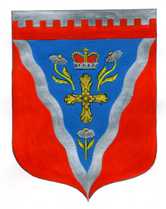 Совет депутатовмуниципального образования Ромашкинское сельское поселениемуниципального образования Приозерский муниципальный район Ленинградской областиР Е Ш Е Н И Еот 18 декабря  2015 года                                                                                                   №  68                           	В соответствии с областным законом от 12 мая  2015 года № 42-оз «О содействии развитию иных форм  местного самоуправления на части территорий населенных пунктов Ленинградской области, являющихся административными центрами поселений», решением Совета депутатов от 30 июля 2015 года № 45 «Об утверждении границ территорий в административном центре пос. Ромашки муниципального образования Ромашкинское сельское поселение муниципального образования Приозерский муниципальный район Ленинградской области, на которых будут осуществлять свою деятельность Общественные советы», Совет депутатов МО Ромашкинское сельское поселение РЕШИЛ:Уполномоченным органом МО Ромашкинское сельское поселение по осуществлению на части территорий административного центра пос. Ромашки, установленной в соответствии с областным законом от 12 мая  2015 года № 42-оз «О содействии развитию иных форм  местного самоуправления на части территорий населенных пунктов Ленинградской области, являющихся административными центрами поселений» отдельных функций является администрация МО Ромашкинское сельское поселение.Решение опубликовать в СМИ и разместить на сайте МО Ромашкинское сельское поселение.Решение вступает в силу с момента опубликования.Глава МО Ромашкинское сельское поселение                                            В.В.Смирнова«Об уполномоченном органе МО Ромашкинского сельского поселения по осуществлению на части территорий административного центра пос. Ромашки отдельных функций администрации МО Ромашкинского сельского поселения»